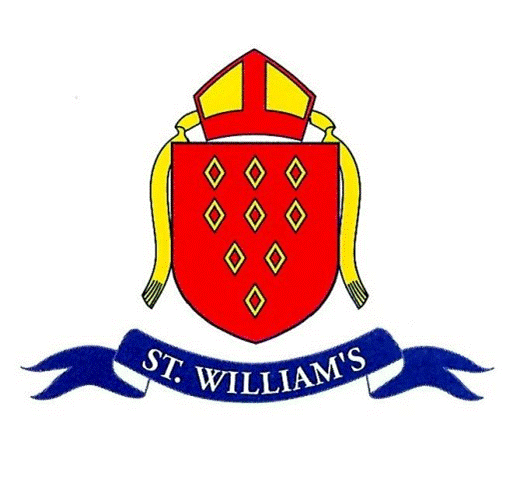 Saint William’s Catholic Primary SchoolNote: Candidates failing to meet any of the essential criteria will automatically be excluded.Application form The Form should be fully completed and free from error. The statement within the application form should be clear and concise and related to the specific post, using Arial font size 12.Confidential references and reportsRequirements 
(based on job description)Essential  Or DesirableEvidence 
Application Form (A)Interview (I)Training and QualificationsQualified Teacher Status DegreeEvidence of recent and relevant training applicable to the postE E DA A AExperience Recent experience of teaching in the EYFS phase. Successful experience of leading one or more subject areasEDA/IA/IExperience of teaching a mixed age classHave an understanding for how to meet the needs of a mixed age EYFS class.DEA/IA/IProfessional knowledge and understandingA commitment to inclusion for allEIA secure understanding of the principles of effective provisionEIfor pupils with Special Educational NeedsKnowledge and understanding of a range of support for pupilsEIwith Social, Emotional and Mental Health needsKnowledge of the EYFS frameworkEIAbility to use data, assessment and target setting effectively to raise standards/address weaknessesAbility to demonstrate a proven track record of the effective implementation of a range of behaviour management strategiesEEIIAbility to use ICT to enhance teaching and learningEIAbility to create and promote a stimulating learning environment for all learnersEIDemonstrate good subject and curriculum knowledgeEISet high expectations that inspire, motivate and challenge pupilsEIUnderstanding of child protection and safeguardingHave a well-informed understanding of the assessment requirements for EYFS.
Demonstrate effective leadership and management of support staff.Demonstrate a commitment to a partnership between home and schoolEDEEIA/IA/IA/IPersonal skills and attributesShow a commitment to supporting the Catholic ethos of this Church school.DA/IPromote the school’s strong educational philosophy and valuesEIInspire trust in the school communityEICommunicate clearly and effectively orally and in writingEA/IBuild and maintain quality relationships through interpersonal skills and effective communicationDemonstrate personal and professional integrity, including modelling values and visionPrioritise, plan and organise self and othersThink analytically and creatively and demonstrate initiative in solving problemsBe aware of their personal strengths and areas for development and listen to and reflect constructively and act upon, as appropriate, feedback from othersDemonstrate a capacity for sustained hard work with energy and vigourA willingness to support colleaguesE
E
E 

E

EEEI
I
IIIIIA willingness to participate in the wider life of the school, including extra-curricular activities, PTA and community events etc.EIReferences should provide a strong level of support for relevant professionaland personal knowledge, skills and abilities referred to above.EPositive recommendation from current employer (if applicable)E